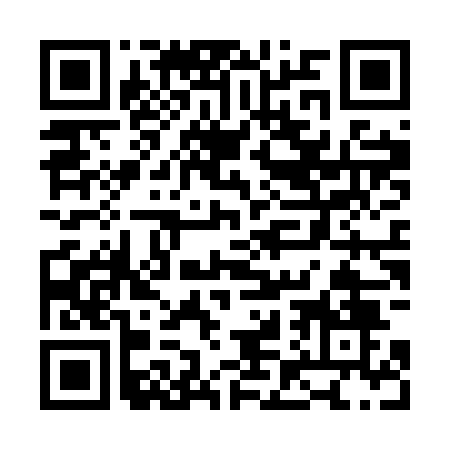 Ramadan times for Brand, Czech RepublicMon 11 Mar 2024 - Wed 10 Apr 2024High Latitude Method: Angle Based RulePrayer Calculation Method: Muslim World LeagueAsar Calculation Method: HanafiPrayer times provided by https://www.salahtimes.comDateDayFajrSuhurSunriseDhuhrAsrIftarMaghribIsha11Mon4:444:446:3112:204:156:096:097:5012Tue4:414:416:2912:194:176:106:107:5213Wed4:394:396:2712:194:186:126:127:5414Thu4:374:376:2512:194:196:146:147:5515Fri4:344:346:2312:184:206:156:157:5716Sat4:324:326:2012:184:226:176:177:5917Sun4:304:306:1812:184:236:186:188:0118Mon4:274:276:1612:184:246:206:208:0219Tue4:254:256:1412:174:266:226:228:0420Wed4:224:226:1212:174:276:236:238:0621Thu4:204:206:1012:174:286:256:258:0822Fri4:184:186:0712:164:296:266:268:1023Sat4:154:156:0512:164:316:286:288:1224Sun4:134:136:0312:164:326:296:298:1325Mon4:104:106:0112:164:336:316:318:1526Tue4:084:085:5912:154:346:336:338:1727Wed4:054:055:5712:154:356:346:348:1928Thu4:024:025:5412:154:376:366:368:2129Fri4:004:005:5212:144:386:376:378:2330Sat3:573:575:5012:144:396:396:398:2531Sun4:554:556:481:145:407:407:409:271Mon4:524:526:461:135:417:427:429:292Tue4:494:496:441:135:427:447:449:313Wed4:474:476:411:135:437:457:459:334Thu4:444:446:391:135:457:477:479:355Fri4:414:416:371:125:467:487:489:376Sat4:394:396:351:125:477:507:509:397Sun4:364:366:331:125:487:517:519:418Mon4:334:336:311:115:497:537:539:439Tue4:314:316:291:115:507:547:549:4510Wed4:284:286:271:115:517:567:569:47